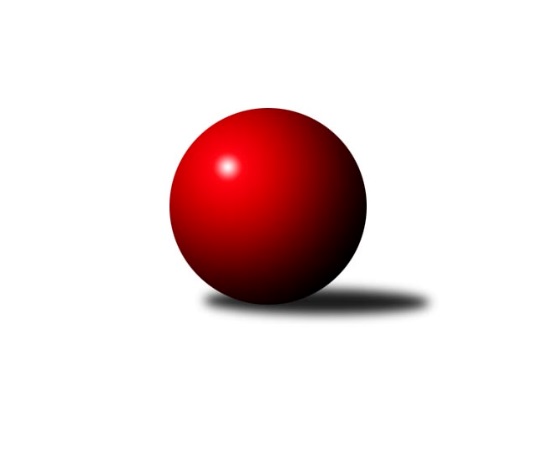 Č.21Ročník 2016/2017	1.4.2017Nejlepšího výkonu v tomto kole: 3661 dosáhlo družstvo: ŠKK Trstená StarekInterliga 2016/2017Výsledky 21. kolaSouhrnný přehled výsledků:KK Slavoj Praha	- TJ Sokol Husovice	7:1	3583:3478	17.0:7.0	1.4.TJ Sokol Luhačovice	- Klokani CB Dobřany	7:1	3540:3454	13.0:11.0	1.4.ŠKK Trstená Starek	- KK Inter Bratislava	8:0	3661:3341	18.0:6.0	1.4.KK PSJ Jihlava	- KK Tatran Sučany A	5:3	3336:3287	14.0:10.0	1.4.Tabulka družstev:	1.	ŠK Železiarne Podbrezová	21	21	0	0	149.0 : 19.0 	354.5 : 149.5 	 3795	42	2.	SKK Rokycany	21	14	1	6	100.0 : 68.0 	267.0 : 237.0 	 3555	29	3.	ŠKK Trstená Starek	21	11	1	9	94.0 : 74.0 	269.5 : 234.5 	 3546	23	4.	KK PSJ Jihlava	21	10	2	9	84.0 : 84.0 	240.0 : 264.0 	 3439	22	5.	ŠK Modranka	21	10	2	9	84.0 : 84.0 	236.0 : 268.0 	 3479	22	6.	TJ Sokol Luhačovice	21	11	0	10	82.0 : 86.0 	259.0 : 245.0 	 3512	22	7.	KK Inter Bratislava	21	9	1	11	77.0 : 91.0 	245.5 : 258.5 	 3501	19	8.	TJ Slavoj Veľký Šariš	21	9	0	12	79.0 : 89.0 	240.0 : 264.0 	 3524	18	9.	KK Slavoj Praha	21	8	2	11	73.0 : 95.0 	245.5 : 258.5 	 3522	18	10.	TJ Sokol Husovice	21	8	0	13	67.5 : 100.5 	218.5 : 285.5 	 3500	16	11.	Klokani CB Dobřany	21	7	0	14	63.5 : 104.5 	227.5 : 276.5 	 3508	14	12.	KK Tatran Sučany A	21	3	1	17	55.0 : 113.0 	221.0 : 283.0 	 3486	7Podrobné výsledky kola:	 KK Slavoj Praha	3583	7:1	3478	TJ Sokol Husovice	Zdeněk Gartus	177 	 172 	 141 	142	632 	 1:3 	 631 	 185	148 	 153	145	Zdeněk Vymazal	Radek Hejhal	160 	 151 	 155 	150	616 	 4:0 	 589 	 144	150 	 148	147	Jiří Axman ml.	Evžen Valtr	152 	 116 	 160 	159	587 	 3:1 	 578 	 135	150 	 137	156	Libor Škoula	Anton Stašák	139 	 145 	 144 	145	573 	 4:0 	 553 	 136	136 	 140	141	Dušan Ryba	David Kuděj	162 	 143 	 133 	150	588 	 3:1 	 550 	 140	139 	 140	131	Michal Šimek	Lukáš Janko	143 	 150 	 146 	148	587 	 2:2 	 577 	 144	141 	 137	155	Václav Mazurrozhodčí: Nejlepší výkon utkání: 632 - Zdeněk Gartus	 TJ Sokol Luhačovice	3540	7:1	3454	Klokani CB Dobřany	Tomáš Molek	122 	 146 	 127 	132	527 	 0:4 	 594 	 146	151 	 148	149	Lukáš Doubrava	Michal Markus	149 	 144 	 158 	152	603 	 2:2 	 591 	 151	152 	 140	148	Vlastimil Zeman ml.	Filip Lekeš	167 	 134 	 141 	135	577 	 3:1 	 516 	 138	135 	 120	123	ml. Fišer ml.	Radek Polách	170 	 147 	 152 	154	623 	 3:1 	 581 	 136	173 	 141	131	Vlastimil Zeman	Jiří Mrlík	151 	 154 	 147 	130	582 	 2:2 	 572 	 143	161 	 153	115	Martin Pejčoch	Rostislav Gorecký	177 	 149 	 156 	146	628 	 3:1 	 600 	 152	145 	 154	149	Jiří Balounrozhodčí: Nejlepší výkon utkání: 628 - Rostislav Gorecký	 ŠKK Trstená Starek	3661	8:0	3341	KK Inter Bratislava	Martin Koleják	146 	 152 	 167 	154	619 	 4:0 	 550 	 122	132 	 156	140	Matej Ondrus	Michal Fábry	138 	 154 	 143 	147	582 	 3:1 	 580 	 126	133 	 182	139	Jozef Fábry	Lukáš Juris	151 	 155 	 135 	174	615 	 2:2 	 577 	 136	169 	 139	133	Dávid Kadlub	Peter Šibal	166 	 149 	 143 	149	607 	 2:2 	 575 	 137	150 	 152	136	Gabriel Listofer	Martin Starek	142 	 146 	 151 	125	564 	 3:1 	 523 	 128	126 	 127	142	Richard Tóth	Ivan Čech	164 	 173 	 179 	158	674 	 4:0 	 536 	 139	130 	 140	127	Ivan Babošrozhodčí: Nejlepší výkon utkání: 674 - Ivan Čech	 KK PSJ Jihlava	3336	5:3	3287	KK Tatran Sučany A	Václav Rychtařík ml.	144 	 164 	 165 	138	611 	 3:1 	 568 	 139	141 	 138	150	Roman Bukový	Martin Švorba	141 	 124 	 120 	145	530 	 2:2 	 546 	 127	145 	 138	136	Marek Knapko	Jiří Ouhel	141 	 153 	 114 	137	545 	 2:2 	 547 	 133	152 	 123	139	Peter Adamec	Daniel Braun	153 	 136 	 136 	146	571 	 2:2 	 562 	 136	145 	 143	138	Ján Vyletel	Stanislav Partl *1	140 	 126 	 120 	107	493 	 1:3 	 517 	 125	131 	 124	137	Róbert Vereš	Tomáš Valík	143 	 145 	 145 	153	586 	 4:0 	 547 	 131	139 	 135	142	Ján Bažíkrozhodčí: střídání: *1 od 61. hodu Jiří PartlNejlepší výkon utkání: 611 - Václav Rychtařík ml.Pořadí jednotlivců:	jméno hráče	družstvo	celkem	plné	dorážka	chyby	poměr kuž.	Maximum	1.	Vilmos Zavarko 	ŠK Železiarne Podbrezová	688.33	427.5	260.9	0.2	12/12	(735)	2.	Daniel Tepša 	ŠK Železiarne Podbrezová	646.11	415.6	230.5	0.5	12/12	(710)	3.	Ivan Čech 	ŠKK Trstená Starek	627.52	406.9	220.6	1.0	9/11	(674)	4.	Milan Tomka 	ŠK Železiarne Podbrezová	625.34	399.7	225.6	0.7	10/12	(707)	5.	Zdeněk Vymazal 	TJ Sokol Husovice	621.19	402.0	219.2	1.0	12/12	(668)	6.	Peter Nemček 	ŠK Železiarne Podbrezová	619.21	388.7	230.5	1.2	11/12	(692)	7.	Zdeněk Gartus 	KK Slavoj Praha	618.65	393.9	224.7	0.8	11/11	(656)	8.	Michal Pytlík 	SKK Rokycany	615.38	389.3	226.0	1.0	11/12	(649)	9.	Bystrík Vadovič 	ŠK Železiarne Podbrezová	615.14	396.1	219.0	1.1	12/12	(655)	10.	Erik Kuna 	ŠK Železiarne Podbrezová	614.20	398.6	215.6	2.4	9/12	(677)	11.	Radoslav Foltín 	TJ Slavoj Veľký Šariš	612.59	387.8	224.8	1.5	10/11	(658)	12.	Michal Markus 	TJ Sokol Luhačovice	607.46	390.7	216.7	1.4	11/11	(662)	13.	Martin Koleják 	ŠKK Trstená Starek	606.88	396.4	210.5	2.0	11/11	(653)	14.	Roman Pytlík 	SKK Rokycany	606.69	389.1	217.6	0.7	10/12	(635)	15.	Lukáš Doubrava 	Klokani CB Dobřany	603.54	384.2	219.4	1.6	12/12	(666)	16.	Rastislav Beran 	TJ Slavoj Veľký Šariš	601.27	383.5	217.8	1.5	11/11	(652)	17.	Marek Zajko 	KK Inter Bratislava	601.23	386.9	214.4	1.2	11/12	(641)	18.	Daniel Pažitný 	ŠK Modranka	597.88	389.8	208.1	1.0	9/11	(656)	19.	Jaroslav Truska 	KK Inter Bratislava	595.54	392.6	203.0	1.6	10/12	(666)	20.	Peter Magala 	TJ Slavoj Veľký Šariš	595.51	383.1	212.4	1.1	11/11	(649)	21.	Jan Endršt 	SKK Rokycany	595.32	382.6	212.7	1.8	8/12	(661)	22.	Jiří Baloun 	Klokani CB Dobřany	594.39	384.8	209.6	0.9	12/12	(648)	23.	Jiří Mrlík 	TJ Sokol Luhačovice	593.86	385.0	208.9	2.0	10/11	(635)	24.	Vojtěch Špelina 	SKK Rokycany	593.82	386.3	207.5	1.5	12/12	(644)	25.	Peter Adamec 	KK Tatran Sučany A	593.21	389.4	203.8	2.1	12/12	(654)	26.	Marek Knapko 	KK Tatran Sučany A	591.89	387.2	204.7	2.1	12/12	(644)	27.	Peter Šibal 	ŠKK Trstená Starek	591.46	381.9	209.6	1.4	10/11	(641)	28.	Radek Polách 	TJ Sokol Luhačovice	590.77	381.9	208.8	1.4	11/11	(625)	29.	Rostislav Gorecký 	TJ Sokol Luhačovice	589.72	381.4	208.4	1.9	11/11	(632)	30.	Pavel Honsa 	SKK Rokycany	589.52	375.5	214.1	2.1	9/12	(635)	31.	Václav Rychtařík  ml.	KK PSJ Jihlava	589.23	384.9	204.3	1.2	11/11	(647)	32.	Stanislav Kováč 	TJ Slavoj Veľký Šariš	588.78	387.1	201.7	2.7	8/11	(635)	33.	Damián Bielik 	ŠK Modranka	588.68	384.3	204.4	1.1	9/11	(632)	34.	Jiří Axman  ml.	TJ Sokol Husovice	588.38	384.0	204.4	1.8	11/12	(621)	35.	Evžen Valtr 	KK Slavoj Praha	588.03	374.4	213.6	1.9	11/11	(640)	36.	Libor Škoula 	TJ Sokol Husovice	587.34	383.3	204.0	2.3	10/12	(639)	37.	Dušan Ryba 	TJ Sokol Husovice	587.33	387.0	200.4	2.0	10/12	(632)	38.	Michal Dovičič 	ŠK Modranka	586.91	382.0	204.9	1.7	10/11	(641)	39.	Martin Pejčoch 	Klokani CB Dobřany	585.58	379.0	206.6	1.9	9/12	(628)	40.	Vlastimil Zeman  ml.	Klokani CB Dobřany	585.42	381.3	204.1	2.2	12/12	(650)	41.	Stanislav Partl 	KK PSJ Jihlava	584.55	378.9	205.6	2.3	11/11	(632)	42.	Roman Bukový 	KK Tatran Sučany A	584.05	380.0	204.1	1.3	10/12	(642)	43.	Václav Mazur 	TJ Sokol Husovice	583.68	383.3	200.4	2.3	10/12	(634)	44.	Martin Starek 	ŠKK Trstená Starek	582.74	380.9	201.8	3.5	10/11	(629)	45.	Daniel Braun 	KK PSJ Jihlava	580.47	378.5	201.9	2.0	11/11	(646)	46.	Zdeněk Říha 	Klokani CB Dobřany	579.94	379.7	200.3	3.7	11/12	(655)	47.	Róbert Vereš 	KK Tatran Sučany A	579.63	375.9	203.8	1.4	8/12	(620)	48.	Ján Vyletel 	KK Tatran Sučany A	578.73	379.3	199.4	2.3	11/12	(629)	49.	Peter Mikulík 	ŠK Modranka	578.55	379.5	199.0	2.5	10/11	(645)	50.	Martin Švorba 	KK PSJ Jihlava	578.36	380.6	197.7	1.6	10/11	(617)	51.	Daniel Neumann 	SKK Rokycany	577.44	381.8	195.7	2.2	8/12	(621)	52.	Erik Gordík 	KK Tatran Sučany A	577.06	372.3	204.8	1.9	8/12	(613)	53.	Jozef Zeman 	KK Inter Bratislava	576.88	379.8	197.1	2.5	10/12	(672)	54.	Štěpán Šreiber 	SKK Rokycany	576.76	378.4	198.4	1.7	10/12	(602)	55.	Dávid Kadlub 	KK Inter Bratislava	575.86	373.3	202.6	2.1	9/12	(615)	56.	Josef Dvořák 	KK Slavoj Praha	574.90	377.1	197.8	2.8	8/11	(595)	57.	Filip Lekeš 	TJ Sokol Luhačovice	573.48	373.9	199.5	2.5	8/11	(619)	58.	Milan Jankovič 	ŠK Modranka	573.31	373.8	199.5	2.4	9/11	(627)	59.	Martin Pozsgai 	KK Inter Bratislava	571.29	367.0	204.3	2.0	11/12	(616)	60.	Maroš Ležovič 	ŠK Modranka	570.41	371.6	198.8	2.7	10/11	(619)	61.	Tomáš Karas 	ŠKK Trstená Starek	570.06	374.7	195.3	3.8	8/11	(624)	62.	Lukáš Janko 	KK Slavoj Praha	567.17	371.3	195.9	4.4	8/11	(620)	63.	Ján Bažík 	KK Tatran Sučany A	564.28	369.1	188.8	3.7	8/12	(593)	64.	Tomáš Molek 	TJ Sokol Luhačovice	562.84	374.4	188.4	4.0	11/11	(610)	65.	Michal Šimek 	TJ Sokol Husovice	561.63	375.3	186.4	3.1	9/12	(608)		Ján Jasenský 	KK Inter Bratislava	638.78	406.3	232.5	0.5	7/12	(691)		Miroslav Vlčko 	KK Inter Bratislava	629.67	411.3	218.3	1.3	1/12	(651)		Radek Hejhal 	KK Slavoj Praha	628.90	406.6	222.3	1.0	5/11	(667)		Martin Kozák 	ŠK Železiarne Podbrezová	602.25	398.8	203.5	0.5	2/12	(619)		Lukáš Juris 	ŠKK Trstená Starek	597.71	387.2	210.5	2.4	4/11	(631)		Tomáš Pašiak 	ŠK Železiarne Podbrezová	596.58	382.5	214.0	1.7	6/12	(636)		Michal Fábry 	ŠKK Trstená Starek	596.07	386.3	209.8	1.2	7/11	(633)		David Kuděj 	KK Slavoj Praha	593.94	384.5	209.4	2.2	7/11	(623)		Jiří Partl 	KK PSJ Jihlava	590.05	373.1	217.0	1.4	4/11	(616)		ml. Fišer  ml.	Klokani CB Dobřany	588.22	385.8	202.4	3.4	3/12	(659)		Tibor Varga 	KK Inter Bratislava	588.17	381.9	206.3	2.7	3/12	(638)		Josef Fišer 	Klokani CB Dobřany	584.00	372.0	212.0	4.0	1/12	(584)		Vojtech Vitkovič 	TJ Slavoj Veľký Šariš	582.75	379.7	203.0	2.2	6/11	(611)		Jozef Fábry 	KK Inter Bratislava	580.00	399.0	181.0	2.0	1/12	(580)		Matúš Kadlečík 	ŠK Modranka	579.50	389.0	190.5	3.0	2/11	(616)		Anton Stašák 	KK Slavoj Praha	578.63	375.9	202.8	1.4	6/11	(606)		Miroslav Hliviak 	TJ Slavoj Veľký Šariš	578.55	381.8	196.7	3.0	7/11	(603)		Miroslav Vejtasa 	TJ Sokol Husovice	578.00	368.0	210.0	1.0	1/12	(578)		Tomáš Juřík 	TJ Sokol Luhačovice	578.00	378.0	200.0	4.0	1/11	(578)		Marek Juris 	ŠKK Trstená Starek	578.00	383.6	194.4	2.8	5/11	(594)		Vlastimil Zeman 	Klokani CB Dobřany	576.18	382.1	194.1	3.8	7/12	(608)		Marek Olejňák 	TJ Slavoj Veľký Šariš	574.73	391.2	183.5	3.3	5/11	(611)		Tomáš Roháľ 	TJ Slavoj Veľký Šariš	573.26	379.8	193.4	3.8	5/11	(595)		Stanislav Dzurek 	ŠKK Trstená Starek	573.00	385.0	188.0	3.0	1/11	(573)		Richard Tóth 	KK Inter Bratislava	572.33	380.3	192.0	4.3	3/12	(603)		Milan Kováč 	KK Tatran Sučany A	571.00	400.0	171.0	3.0	1/12	(571)		Michal Harčarik 	KK Inter Bratislava	569.00	365.0	204.0	3.0	1/12	(569)		Matej Ondrus 	KK Inter Bratislava	568.00	386.8	181.3	7.8	2/12	(603)		Martin Dolnák 	ŠK Modranka	566.71	370.9	195.8	4.1	7/11	(615)		Tomáš Valík 	KK PSJ Jihlava	564.57	371.8	192.8	2.1	7/11	(612)		Ján Tkáč 	KK Tatran Sučany A	564.33	375.2	189.1	3.9	3/12	(596)		Ondřej Matula 	KK PSJ Jihlava	561.50	370.5	191.0	4.0	1/11	(570)		Petr Fara 	SKK Rokycany	560.00	358.0	202.0	4.0	1/12	(560)		Radimír Bolibruch 	KK Tatran Sučany A	560.00	370.0	190.0	3.0	1/12	(560)		Petr Pavlík 	KK Slavoj Praha	559.79	375.8	184.0	3.3	6/11	(579)		Martin Vrbata 	Klokani CB Dobřany	558.88	374.3	184.6	3.6	5/12	(620)		Jan Machálek  ml.	TJ Sokol Husovice	557.83	376.7	181.1	4.7	7/12	(582)		Jozef Čech 	TJ Slavoj Veľký Šariš	555.11	373.3	181.8	4.0	3/11	(623)		Zdeněk Švehlík 	KK PSJ Jihlava	551.00	364.0	187.0	2.0	1/11	(551)		Jiří Kudláček 	TJ Sokol Luhačovice	549.33	362.7	186.7	2.3	3/11	(564)		Jiří Ouhel 	KK PSJ Jihlava	546.50	363.3	183.2	5.6	6/11	(605)		Gabriel Listofer 	KK Inter Bratislava	543.17	365.0	178.2	5.0	6/12	(599)		František Stankovič 	ŠKK Trstená Starek	540.00	374.5	165.5	4.0	2/11	(573)		Viliam Mikulík 	ŠK Modranka	539.00	371.0	168.0	9.0	1/11	(539)		Ivan Baboš 	KK Inter Bratislava	536.00	369.0	167.0	6.0	1/12	(536)		Erik Šaršala 	TJ Slavoj Veľký Šariš	531.00	374.0	157.0	9.0	1/11	(531)		Jiří Macko 	KK PSJ Jihlava	512.00	355.0	157.0	9.0	1/11	(512)Sportovně technické informace:Starty náhradníků:registrační číslo	jméno a příjmení 	datum startu 	družstvo	číslo startu
Hráči dopsaní na soupisku:registrační číslo	jméno a příjmení 	datum startu 	družstvo	Program dalšího kola:22. kolo8.4.2017	so	15:00	KK Inter Bratislava - ŠK Modranka	8.4.2017	so	15:00	SKK Rokycany - KK Slavoj Praha	8.4.2017	so	15:00	TJ Sokol Husovice - TJ Sokol Luhačovice	8.4.2017	so	15:00	Klokani CB Dobřany - KK PSJ Jihlava	8.4.2017	so	15:00	KK Tatran Sučany A - TJ Slavoj Veľký Šariš	8.4.2017	so	15:00	ŠK Železiarne Podbrezová - ŠKK Trstená Starek	Nejlepší šestka kola - absolutněNejlepší šestka kola - absolutněNejlepší šestka kola - absolutněNejlepší šestka kola - absolutněNejlepší šestka kola - dle průměru kuželenNejlepší šestka kola - dle průměru kuželenNejlepší šestka kola - dle průměru kuželenNejlepší šestka kola - dle průměru kuželenNejlepší šestka kola - dle průměru kuželenPočetJménoNázev týmuVýkonPočetJménoNázev týmuPrůměr (%)Výkon8xIvan ČechŠKK Trstená6748xIvan ČechŠKK Trstená112.236743xZdeněk GartusSlavoj Praha6324xZdeněk GartusSlavoj Praha108.916323xZdeněk VymazalHusovice6318xZdeněk VymazalHusovice108.746311xRostislav GoreckýLuhačovice6284xVáclav Rychtařík ml.Jihlava107.846111xRadek PoláchLuhačovice6231xRostislav GoreckýLuhačovice106.916284xMartin KolejákŠKK Trstená6195xRadek HejhalSlavoj Praha106.15616